Modello ALL. D OFFERTA ECONOMICA“SERVIZIO DI TRASPORTO PASSEGGERI DELLE NAVI DI LINEA IN IMBARCO/SBARCO NEL PORTO DI CAGLIARI - CIG: 9328149811” – Importo a base d’asta € 365.400,00 non soggetto ad IVA, di cui € 363.400,00 per servizi ed € 2.000,00 per oneri della sicurezza non soggetti a ribasso – RUP Ing. Alessandra SalvatoOFFERTA ECONOMICA Il/la sottoscritto/a: _________________________________________ CF _______________________nato/a (luogo e data di nascita): ________________________________________________________residente in ______________________________________________________ Prov. _____________  Via/p.zza  __________________________________________________________________________in qualità di: ___________________________________________  della Ditta ___________________ __________________________________________________________________________________con sede in  ______________________________________________________ Prov. _____________ Via/p.zza  __________________________________________________________________________C.F.: _____________________________________ partita IVA  ________________________________fax ________________________ tel _____________________________________________________ e-mail _____________________________________________________________________________PEC  _______________________________________________________________________________ai fini dell’attribuzione del punteggio per l’offerta economica:DICHIARAdi offrire il seguente ribasso percentuale sull’importo a base d’asta di € 365.400,00 non soggetto ad IVA, di cui € 363.400,00 per servizi e € 2.000,00 per oneri della sicurezza non soggetti a ribasso, per il servizio oggetto dell’appalto_________________ % ( ______________________________________________________)                  (cifre)                                                                               (lettere)DICHIARA INOLTREche, ai sensi dell’art. 95, comma 10 del D. Lgs. 50/2016 e smi:i propri oneri aziendali, concernenti l'adempimento delle disposizioni in materia di salute e sicurezza sui luoghi di lavoro inerenti alla prestazione in oggetto, da considerarsi ricompresi nell’importo offerto, sono pari a:€ ________________________ (euro ________________________________________________)                         (cifre)                                                                             (lettere)il costo totale della manodopera da utilizzare per l’esecuzione del servizio, ricompresa nell’importo offerto, è pari a:€ ________________________ (euro ________________________________________________)                         (cifre)                                                                             (lettere)Tutti gli importi indicati sono da considerarsi al netto dell’IVA come da valore di legge. La stazione appaltante, relativamente ai costi della manodopera, prima dell'affidamento potrà procedere a verificare il rispetto di quanto previsto all'articolo 97, comma 5, lettera d) del D. Lgs. 50/2016 e smi                         Firma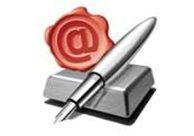 (N.B.: Indicare i ribassi con n. 3 cifre dopo la virgola. In caso di discordanza tra i ribassi in cifre e i ribassi in lettere, prevarrà il ribasso indicato in lettere).